МИНОБРНАУКИ РОССИИАСТРАХАНСКИЙ ГОСУДАРСТВЕННЫЙ УНИВЕРСИТЕТРАБОЧАЯ ПРОГРАММА ДИСЦИПЛИНЫ (МОДУЛЯ)Методы генетических исследованийАстрахань – 20201. ЦЕЛИ И ЗАДАЧИ ОСВОЕНИЯ ДИСЦИПЛИНЫ (МОДУЛЯ)1.1. Целью освоения дисциплины (модуля) «Методы генетических исследований» является формирование у аспирантов теоретических знаний о классических и современных методах генетических исследований и умений их применять в соответствии с поставленными целями.1.2. Задачи освоения дисциплины (модуля): Сформировать систему знаний о классических и современных методах генетических и молекулярно-генетических исследований и возможностях их использования в медико-биологических исследованиях.Приобрести умения применять генетические и молекулярно-генетические методы и технологии в теоретической и практической медицине и биологии;Приобрести системные представления о связи методов генетических и молекулярно-генетических исследований с методами биоинформатики и молекулярно-биологическими базами данных.  2. МЕСТО ДИСЦИПЛИНЫ (МОДУЛЯ) В СТРУКТУРЕ ОПОП2.1 Учебная дисциплина (модуль) «Методы генетических исследований» относится к дисциплинам по выбору.2.2. Для изучения данной учебной дисциплины (модуля) необходимы следующие знания, умения и навыки, формируемые предшествующими дисциплинами (модулями):- Общая генетика,- Экологическая генетика, - Генетика человека.Знания: современных проблем фундаментальной биологии в сфере профессиональной деятельности для постановки и решения поставленных задач.Умения: использование современных представлений биологии для решения поставленных задачНавыки: использование фундаментальных навыков при решении современных задач2.3. Перечень последующих учебных дисциплин (модулей), для которых необходимы знания, умения и навыки, формируемые данной учебной дисциплиной (модулем):- Научно-исследовательская деятельность.3. КОМПЕТЕНЦИИ ОБУЧАЮЩЕГОСЯ, ФОРМИРУЕМЫЕ В РЕЗУЛЬТАТЕ ОСВОЕНИЯ ДИСЦИПЛИНЫ (МОДУЛЯ)Процесс изучения дисциплины (модуля) направлен на формирование элементов следующих компетенций в соответствии с ФГОС ВО и ОПОП ВО по данному направлению подготовки:профессиональных (ПК): ПК-1, ПК-2.Таблица 1. Декомпозиция результатов обучения4. СТРУКТУРА И СОДЕРЖАНИЕ ДИСЦИПЛИНЫ (МОДУЛЯ)Дисциплина проводится в 7 семестре. Объем дисциплины (модуля) 1 зачетная единица, 36 часов, из них 32 часа приходится на самостоятельную работу аспирантов.Таблица 2. Структура и содержание дисциплины (модуля)Таблица 3. Матрица соотнесения разделов, тем учебной дисциплины (модуля) и формируемых в них компетенцийКраткое содержание дисциплины (модуля)Тема 1. Клинико-генеалогический методМетодика составления, анализа и описания родословных. Генеалогический анализ при различных способах регистрации семей. Метод сибсов, метод пробандов. Критерии аутосомно-доминантного, аутосомно-рецессивного и X- и Y- сцепленного с полом наследования. Критерии полигенного наследования. Митохондриальное наследование. Тема 2. Близнецовый метод История метода. Основные схемы метода. Биология близнецовости. Динамика многоплодной беременности. Концепция равенства близнецовых сред в парах обоих типов. Задачи, решаемые этими методами. Пре- и постнатальные влияния на оценку наследуемости. Метод разлученных близнецов. Метод контрольного близнеца. Метод близнецовой пары. Конкордантность и дисконкордантность. Возможности и ограничения метода. Семейные исследования. Метод анализа родословных: история применения, область применения, основные обозначения, возможности и ограничения метода. Исследования родственников в семьях: категории сравниваемых родственников, интерпретация результатов, возможности и ограничения. Метод приемных детей. Сопоставление результатов, полученных разными методами. Тема 3. Цитогенетический метод Задачи цитогенетического метода: изучение строения и функционирования хромосом, их стабильности и изменчивости. Классификация хромосом человека. Приготовление препаратов хромосом. Рутинное и дифференциальное окрашивание хромосом. Разрешающая способность ДНК зондов. Понятие полового хроматина (тельце Барра). Тема 4. Популяционно-генетический метод. Понятие о популяции и генофонде. Особенности генетического анализа на уровне популяций. Менделевская популяция и ее параметры: генофонд, частота гена, частота фенотипа, эффективный репродуктивный размер. Закон Харди-Вайнберга, возможности его применения, значение равновесия Харди-Вайнберга, особенности распределения генных частот в случае сцепления с полом. Методы подсчета генных частот. Применение закона Харди-Вайнберга. Индивидуальная и групповая изменчивость. Методы анализа генофонда популяции. Тема 5. Молекулярно-генетические методы. Методики для определения локализации гена, выявления вариаций в структуре исследуемого участка ДНК, расшифровки первичной последовательности оснований. Использование при медико-генетическом консультировании для диагностики болезни или гетерозиготного носительства, диагностика сложных (более двух хромосом) хромосомных перестроек. Диагностика анеуплоидий в интерфазных ядрах. Использование помеченных участков однонитевой ДНК - генетических зондов.5. ПЕРЕЧЕНЬ УЧЕБНО-МЕТОДИЧЕСКОГО ОБЕСПЕЧЕНИЯ 
ДЛЯ САМОСТОЯТЕЛЬНОЙ РАБОТЫ ОБУЧАЮЩИХСЯ5.1. Указания по организации и проведению лекционных, практических (семинарских) и лабораторных занятий с перечнем учебно-методического обеспеченияНа самостоятельную работу аспиранта по дисциплине Методы генетических исследований отводится 26 часов. Основной вид реализации самостоятельной работы:- проработка учебного материала (по конспектам лекций, учебной и научной литературе);- поиск и обзор научных публикаций и электронных источников на русском и иностранных языках, баз данных;- написание рефератов и докладов для семинарских и практических занятий;- подготовка к зачету.5.2. Указания для обучающихся по освоению дисциплины (модулю)Таблица 4. Содержание самостоятельной работы обучающихся 5.3. Виды и формы письменных работ, предусмотренных при освоении дисциплины (модуля), выполняемые обучающимися самостоятельно.Требования к подготовке, содержанию, и оформлению письменных работРефератТитульный лист.Содержание.Введение. Во введении кратко излагаются: актуальность темы, оценка степени разработанности темы. Необходимо сформулировать цель и конкретные задачи работы.Основная часть (должна содержать не менее двух-трех параграфов, которые, в свою очередь, могут быть разделены на пункты и подпункты, каждый параграф, доказательно раскрывая отдельную проблему или одну из её сторон, логически является продолжением предыдущего, в основной части могут быть представлены таблицы, графики, схемы, диаграммы).Основная часть реферата должна представлять собой изложение проблемы, заявленной в названии, анализ и обобщение литературы, которую аспиранту удалось предварительно изучить, по возможности, изложение точек зрения на проблему разных исследователей и позиции самого аспиранта. Заключение. В заключении аспирант обобщает изложенное. Заключение должно содержать в сжатом виде, тезисно, без аргументации, концепцию работы, выводы и обобщения, результаты исследования, по возможности, практические рекомендации, перспективы дальнейшего изучения проблемы.Список использованных источников. Библиографический список должен включать фундаментальные работы по теме и последние публикации (если таковые имеются). Приложение. Если есть важные схемы, графики, иллюстрации и т.д., то их целесообразно включать в приложение после библиографического списка, но возможно их включение в основной текст реферата. Реферат является самостоятельной работой одного аспиранта. Работы в соавторстве нескольких аспирантов к рассмотрению не принимаются. Работы, заимствованные из системы Internet, не оцениваются.Порядок защиты рефератаРефераты могут быть представлены и защищены на семинарах, научно-практических конференциях, а также использоваться как зачетные работы по пройденным темам. 1. На защиту должен быть представлен сам реферат и текст его защиты в печатном виде (без наличия текста реферата защита невозможна).2. Автор реферата зачитывает основные положения своей работы, которые должны отражать актуальность выбранной темы, ссылки на первоисточники, основные выводы и перспективы исследования. Время выступления семь-восемь минут.3. Автор реферата отвечает на вопросы преподавателя и коллег.Критерии оценки рефератаРеферат проверяется преподавателем, защищается аспирантом и оценивается по следующим критериям.1. Актуальность темы исследования.2. Соответствие содержания теме.3. Глубина проработки материала.4. Правильность и полнота использования источников.5. Соответствие оформления реферата требованиям и стандартам.6. Последовательность и содержательность выступления, качество ответов на вопросы аудитории.6. ОБРАЗОВАТЕЛЬНЫЕ И ИНФОРМАЦИОННЫЕ ТЕХНОЛОГИИПри реализации различных видов учебной работы по дисциплине могут использоваться электронное обучение и дистанционные образовательные технологии6.1. Образовательные технологииВ соответствии с требованиями ФГОС ВО (уровень подготовки кадров высшей квалификации) по направлению подготовки реализация компетентностного подхода должна предусматривать широкое использование в учебном процессе активных и интерактивных форм проведения занятий (компьютерных симуляций, деловых и ролевых игр, разбор конкретных ситуаций, психологические и иные тренинги, диспуты, дебаты, портфолио круглые столы и пр.) в сочетании с внеаудиторной работой с целью формирования и развития требуемых компетенций обучающихся. Учебные занятия по дисциплине могут проводиться с применением информационно-телекоммуникационных сетей при опосредованном (на расстоянии) интерактивном взаимодействии обучающихся и преподавателя в режимах on-line и/или off-line в формах: видеолекций, лекций-презентаций, видеоконференции, собеседования в режиме чат, форума, чата, выполнения виртуальных практических и/или лабораторных работ и др)6.2. Информационные технологии	Самостоятельная работа аспирантов подкреплена учебно-методическим и информационным обеспечением, включающим учебники, учебно-методические пособия, конспекты лекций. К учебно-методическим материалам Астраханского государственного университета аспиранты имеют доступ через официальный сайт университета - http://asu.edu.ru/, раздел Образование, образовательный интернет портал АГУ - http://learn.asu.edu.ru/login/index.php.	Использование электронной почты преподавателя позволяет обмениваться с аспирантами необходимой для занятий информацией, рассылать задания, получать выполненные задания, эссе, проводить проверку курсовых работ, рефератов.Проведение лекций и семинаров с использованием презентаций также является важным и необходимым условием для усвоения материала и формирования компетенций.Использование виртуальной обучающей среды (или системы управления обучением LМS Moodle) или иных информационных систем, сервисов и мессенджеров6.3. Перечень программного обеспечения и информационных справочных системПеречень электронных ресурсов, предоставляемых Научной библиотекой АГУ на 2020-2021 гг., которые могут быть использованы для информационного обеспечения дисциплины (модуля) 1. Электронно-библиотечная система (ЭБС) ООО «Политехресурс» «Консультант студента». Многопрофильный образовательный ресурс «Консультант студента» является электронной библиотечной системой, предоставляющей доступ через сеть Интернет к учебной литературе и дополнительным материалам, приобретенным на основании прямых договоров с правообладателями. Каталог в настоящее время содержит около 15000 наименований.  www.studentlibrary.ru. II Перечень лицензионного программного обеспечения  2020-2021 уч.г.7. ФОНД ОЦЕНОЧНЫХ СРЕДСТВ ДЛЯ ПРОВЕДЕНИЯ ТЕКУЩЕГО КОНТРОЛЯ 
И ПРОМЕЖУТОЧНОЙ АТТЕСТАЦИИ ПО ДИСЦИПЛИНЕ (МОДУЛЮ)7.1. Паспорт фонда оценочных средствТаблица 5Соответствие разделов, тем дисциплины (модуля), результатов обучения по дисциплине (модулю) и оценочных средств7.2. Описание показателей и критериев оценивания компетенций, описание шкал оцениванияПри проведении текущего контроля и промежуточной аттестации по дисциплине (модулю) «Методы генетических исследований» проверяется сформированность у обучающихся компетенций, указанных в разделе 3 настоящей программы. Этапность формирования данных компетенций в процессе освоения образовательной программы определяется последовательным освоением дисциплин (модулей) и прохождением практик, а в процессе освоения дисциплины (модуля) – последовательным достижением результатов освоения содержательно связанных между собой разделов, тем.Таблица 6Показатели оценивания результатов обучения7.3. Контрольные задания или иные материалы, необходимые для оценки знаний, умений, навыков и (или) опыта деятельностиТема 1 Клинико-генеалогический метод1. Контрольная работаЗадача 1. У здорового пробанда есть брат, сестра с синдактилией 3-го – 4-го пальцев руки и две здоровых сестры с нормальными кистями рук. Мать, отец, тетка и дед по линии пробанда здоровые, у бабки и дяди по линии отца пробанда наблюдается синдактилия. У этого больного дяди от здоровой жены – трое полусибсов: больные сестра, брат и еще одна сестра здорова. У больной бабки со стороны отца пробанда известны здоровые брат, сестра, отец и больные мать, сестра. Со стороны отца пробанда больных не было.Определить тип наследования заболевания. По какой линии сестра пробанда получила заболевание. Выяснить вероятность рождения у пробанда больных детей, если он женится на своей больной двоюродной сестре. Составьте родословную.Задача 2. Пробанд страдает аниридией, которая характеризуется отсутствием радужной оболочки. Он имеет две сестры, одна из которых страдает аниридией. Мать пробанда здорова и вышла из благополучного по этому заболеванию рода. Отец пробанда болен. По линии отца известны больные дядя и одна тетка, вторая - здорова; бабка, ее сестра и прадед больные. У больного дяди больная дочь и два здоровых сына. У бабки - две сестры и брат здоровые, а одна сестра больная. Прадед имел здорового брата и жену. Составить родословную. Определить вероятность рождения в семье пробанда здоровых детей, если он женится на здоровой женщине и из здорового рода по аниридии.По какой линии пробанд получил это заболевание?Задача 3. У пробанда есть здоровые сестра с братом, а также сестра с братом больные амавротической семейной идиотией, которые умерли до 4-рех лет. Её мать и отец - двоюродные сибсы, здоровы. Со стороны отца пробанда известны здоровая тетка, дед и бабка. Со стороны матери пробанда есть здоровые два дяди, дед и бабка. У супругов есть общий больной дядя, здоровые: дядя, тетя, дед и бабка. Общий дядя у супругов имеет здоровую дочь. Она в родственном браке с братом матери пробанда имеет две больных и одну здоровую дочерей, одного здорового сына. Определить вероятность рождения у пробанда здоровых детей, если она выйдет замуж за своего здорового полусибса.Тема 2 Близнецовый метод1. Семинар1. История метода. 2. Основные схемы метода. Биология близнецовости. 3. Динамика многоплодной беременности. Концепция равенства близнецовых сред в парах обоих типов. Задачи, решаемые этими методами. 4. Пре- и постнатальные влияния на оценку наследуемости. Метод разлученных близнецов. 5. Метод контрольного близнеца. Метод близнецовой пары. 6. Конкордантность и дисконкордантность. Возможности и ограничения метода. Семейные исследования. 7. Метод анализа родословных: история применения, область применения, основные обозначения, возможности и ограничения метода. Исследования родственников в семьях: категории сравниваемых родственников, интерпретация результатов, возможности и ограничения. 8. Метод приемных детей. Сопоставление результатов, полученных разными методами. Тема 3. Цитогенетический метод1. Контрольная работа1. Задачи цитогенетического метода: изучение строения и функционирования хромосом, их стабильности и изменчивости. 2. Классификация хромосом человека. 3. Приготовление препаратов хромосом. 4. Рутинное и дифференциальное окрашивание хромосом. 5. Разрешающая способность ДНК зондов. 6. Понятие полового хроматина (тельце Барра). Тема 4. Популяционно-генетический метод1. Контрольная работа 1. Понятие о популяции и генофонде. Особенности генетического анализа на уровне популяций. 2. Менделевская популяция и ее параметры: генофонд, частота гена, частота фенотипа, эффективный репродуктивный размер. 3. Закон Харди-Вайнберга, возможности его применения, значение равновесия Харди-Вайнберга, особенности распределения генных частот в случае сцепления с полом. 4. Методы подсчета генных частот. Применение закона Харди-Вайнберга. 5. Индивидуальная и групповая изменчивость. 6. Методы анализа генофонда популяции. Тема 5. Молекулярно-генетические методы1. Реферат1. Применение молекулярно-генетических методов в биологии и медицине2. Использование молекулярно-генетических методов для диагностики наследственных заболеваний3. Молекулярно-генетические методы для определения локализации гена4. Применение молекулярно-генетических методов для выявления вариаций в структуре исследуемого участка ДНК5. Методы для расшифровки первичной последовательности оснований6. Применение ДНК-генетических зондов.Вопросы к зачету1. Клинико-генеалогический метод изучения наследственности человека (определение, возможности и ограничения метода). 2. Методика составления, анализа и описания родословных. Генеалогический анализ при различных способах регистрации семей. Метод сибсов, метод пробандов.3. Критерии аутосомно-доминантного, аутосомно-рецессивного и X- и Y- сцепленного с полом наследования. 4. Близнецовый метод изучения наследственности человека (определение, возможности и ограничения метода). 5. Метод близнецовой пары. Конкордантность и дисконкордантность. Метод анализа родословных: история применения, область применения, основные обозначения, возможности и ограничения метода. 6. Цитогенетический метод изучения наследственности человека (определение, возможности и ограничения метода).7. Классификация хромосом человека. Рутинное и дифференциальное окрашивание хромосом. Разрешающая способность ДНК зондов. Понятие полового хроматина (тельце Барра). 8. Популяционно-генетический метод изучения наследственности человека (определение, возможности и ограничения метода). Закон Харди-Вайнберга.9. Понятие о популяции и генофонде. Особенности генетического анализа на уровне популяций. 10. Менделевская популяция и ее параметры: генофонд, частота гена, частота фенотипа, эффективный репродуктивный размер. Закон Харди-Вайнберга, возможности его применения, значение равновесия Харди-Вайнберга, особенности распределения генных частот в случае сцепления с полом. 11. Молекулярно-генетические методы изучения наследственности человека (гибридизация ДНК, амплификация и секвенирование ДНК, рестрикция ДНК, гель-электрофорез). 12. Принципы и условия проведения полимеразной цепной реакции. Применение метода ПЦР в биологических и медицинских исследованиях. 13. Принципы диагностики, профилактики и лечения наследственных болезней человека. Медико-генетическое консультирование. 7.4. Методические материалы, определяющие процедуры оценивания знаний, умений, навыков и (или) опыта деятельностиКурс Методы генетических исследований состоит из материала теоретического и прикладного характера, который излагается на лекциях, практически осуществляется при проведении практических работ и семинарских занятий, а также частично выносится на самостоятельное изучение дома и в научно-информационных центрах. Теоретические знания, полученные из лекционного курса, закрепляются на практических и семинарских занятиях. Промежуточные срезы знаний проводятся после изучения основных разделов дисциплины в форме контрольных работ. Дисциплина заканчивается зачетом.  Для зачета аспирант должен иметь положительные оценки по промежуточным аттестациям, активно посещать и работать на практических занятиях. Процентный вклад в итоговый результат этих трех составляющих:– посещаемость                                                                     – 20 %;– успеваемость по итогам промежуточных аттестаций   – 40 %;– практические работы                                                         – 40 %.В течение всего обучения аспиранты выполняют индивидуальные задания, разрабатываемыми преподавателями по всем изучаемым темам курса, могут выполнять рефераты, доклады, сообщения. Преподаватель, реализующий дисциплину (модуль), в зависимости от уровня подготовленности обучающихся может использовать иные формы, методы контроля и оценочные средства, исходя из конкретной ситуации.8. УЧЕБНО-МЕТОДИЧЕСКОЕ И ИНФОРМАЦИОННОЕ ОБЕСПЕЧЕНИЕ 
ДИСЦИПЛИНЫ (МОДУЛЯ)а) Основная литература: Жимулев И.Ф.   Общая и молекулярная генетика : Рек. М-вом образования и науки РФ в качестве учеб. пособ. для студ. ун-тов, ... по направлению 510600 - Биология и биологическим спец. / И. Ф. Жимулев ; Отв. ред.: Е.С. Беляева, А.П. Акифьев. - 4 изд. ; стер. - Новосибирск : Сиб. унив. изд-во, 2007. - 479 с.Генетика человека по Фогелю и Мотулски. Проблемы и подходы / Антонаракис С.Е., Мотулски А.Г. пер. с англ. А.Ш. Латыпов [и др.]; Науч.ред. В.С, Баранов; ред. Т.К. Кащеева, Т.В. Кузнецова. – 4-е изд. – СПб.: Изд-во Н-Л, 2013. – 1056 с.Кишкун А.А., Руководство по лабораторным методам диагностики / А.А. Кишкун - М. : ГЭОТАР-Медиа, 2014. - 760 с. // ЭБС "Консультант студента". - URL : https://www.studentlibrary.ru/book/ISBN9785970431023.html б) Дополнительная литература: Генетика / А.А. Жученко, Ю.Л. Гужов, В.А. Пухальский – М. : КолосС, 2013. - (Учебники и учеб. пособия для студентов высш. учеб. заведений) – URL: http://www.studentlibrary.ru/book/ISBN5953200692.html (ЭБС «Консультант студента»).Клаг У.С., Каммингс М. Основы генетики; пер. с англ. А.А. Лушниковой, С.М. Мусаткина. – М. : Техносфера, 2007. – 896 с. (5 экз.).Клиническая генетика : учебник / Н. П. Бочков, В. П. Пузырев,С. А. Смирнихина ; под ред. Н. П. Бочкова. – 4-е изд., доп. и перераб. – М. : ГЭОТАР-Медиа, 2015. – 592 с. : ил. URL:  http://www.studentlibrary.ru/ (ЭБС «Консультант студента»).Клиническая генетика. Геномика и протеомика наследственной патологии: учебное пособие. Мутовин Г.Р. 3-е изд., перераб. и доп., 2010. – 832 с.: ил. URL: http://www.studentlibrary.ru/ (ЭБС «Консультант студента»).Щелкунов С.Н. Генетическая инженерия : Рек. М-вом образования РФ в качестве учеб. пособ. для вузов – 2-е изд. ; исправ. и доп. – Новосибирск : Сибирское унив. изд-во, 2004. – 496 с. (1 экз.)Гинтер Е.К., Наследственные болезни : национальное руководство : краткое издание / под ред. Е. К. Гинтера, В. П. Пузырева. – М. : ГЭОТАР-Медиа, 2017. – 464 с. // ЭБС "Консультант студента". – URL : https://www.studentlibrary.ru/book/ISBN9785970449813.html. Бочков Н.П., Наследственные болезни : национальное руководство / Под ред. Н.П. Бочкова, Е.К. Гинтера, В.П. Пузырева – М. : ГЭОТАР-Медиа, 2012. – 936 с. (Серия "Национальные руководства") // ЭБС "Консультант студента". – URL : https://www.studentlibrary.ru/book/ISBN9785970422311.html Ершов Ю.А., Основы молекулярной диагностики. Метаболомика : учебник / Ершов Ю.А. - М. : ГЭОТАР-Медиа, 2016. – 336 с. // ЭБС "Консультант студента". – URL : https://www.studentlibrary.ru/book/ISBN9785970437230.html Теоретические и практические аспекты использования биотехнологии и генной инженерии: учебное пособие/ Г.В. Максимов [и др.]. – Электрон. текстовые данные. –Саратов: Ай Пи Эр Медиа, 2018. – 471 c. – URL : http://www.iprbookshop.ru/73635.html. – ЭБС «IPRbooks»Кребс Дж. Гены по Льюину [Электронный ресурс]/ Кребс Дж., Голдштейн Э., Килпатрик С. – Электрон. текстовые данные. – Москва: Лаборатория знаний, 2017. – 320 c. – URL : http://www.iprbookshop.ru/88483.html. – ЭБС «IPRbooks»в) Перечень ресурсов информационно-телекоммуникационной сети «Интернет», необходимый для освоения дисциплины (модуля)1. Электронно-библиотечная система (ЭБС) ООО «Политехресурс» «Консультант студента». Многопрофильный образовательный ресурс «Консультант студента» является электронной библиотечной системой, предоставляющей доступ через сеть Интернет к учебной литературе и дополнительным материалам, приобретенным на основании прямых договоров с правообладателями. Каталог в настоящее время содержит около 15000 наименований. www.studentlibrary.ru. 2. Электронная библиотечная система IPRbooks. www.iprbookshop.ru 9. МАТЕРИАЛЬНО-ТЕХНИЧЕСКОЕ ОБЕСПЕЧЕНИЕ ДИСЦИПЛИНЫ (МОДУЛЯ)Практические занятия по дисциплине Методы генетических исследований проводятся в специализированной аудитории, предназначенной для работы с биологическими объектами, содержащей необходимое лабораторное оборудование и наглядный материал. Лаборатория оснащена термостатами, центрифугами, химической посудой, химическими реактивами и др., ПЦР-лаборатория, в которой имеется следующее оборудование: анализатор нуклеиновых кислот, мини центрифуга, амплификатор, термостат, вортекс, гель-документирующая система, трансиллюминатор, электрофорез, дозаторы, автоматические пипетки и др. Для проведения лекций и ряда практических занятий используется интерактивная форма проведения занятий с применением компьютера и мультимедийного проектора в специализированной аудитории.При необходимости рабочая программа дисциплины (модуля) может быть адаптирована для обеспечения образовательного процесса инвалидов и лиц с ограниченными возможностями здоровья, в том числе для обучения с применением дистанционных образовательных технологий. Для этого требуется заявление аспиранта (его законного представителя) и заключение психолого-медико-педагогической комиссии (ПМПК).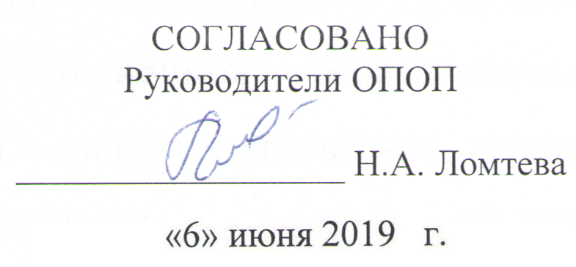 11 июня 2020 г.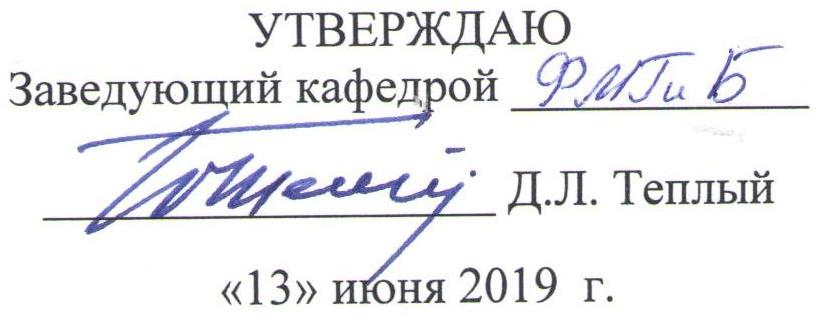 18 июня 2020 г.Составитель(-и)Кондратенко Е.И., д.б.н., профессор кафедры физиологии, морфологии, генетики и биомедициныНаправление подготовки06.06.01 Биологические наукиНаправленность (профиль) ОПОП ГенетикаКвалификация «Исследователь. Преподаватель-исследователь»Форма обучениязаочнаяГод приема 2020Код компетенцииПланируемые результаты освоения дисциплины (модуля)Планируемые результаты освоения дисциплины (модуля)Планируемые результаты освоения дисциплины (модуля)Код компетенцииЗнатьУметьВладетьПК-1: Обладает готовностью к пониманию современных проблем биологии и использует фундаментальные биологические представления в сфере профессиональной деятельности для постановки и решения новых задач.современные проблемы биологии и фундаментальные биологические представления в сфере профессиональной деятельности для постановки и решения новых задач. использовать фундаментальные биологические представления в сфере профессиональной деятельности для постановки и решения новых задач.навыками использования фундаментальных биологических представлений в сфере профессиональной деятельности для постановки и решения новых задач.ОПК-1: способностью самостоятельно осуществлять научно-исследовательскую деятельность в соответствующей профессиональной области с использованием современных методов исследования и информационно-коммуникационных технологий.современные способы использования информационно-коммуникационных технологий в выбранной сфере деятельности.выбирать и применять в профессиональной деятельности экспериментальные и расчетно-теоретические методы исследования.навыками поиска (в том числе с использованием информационных систем и баз банных) и критического анализа информации по тематике проводимых исследований,  навыками представления и продвижения результатов интеллектуальной деятельности.№п/пНаименование радела, темыСеместрНеделя семестраКонтактная работа(в часах)Контактная работа(в часах)Контактная работа(в часах)Самостоят. работаФормы текущего контроля успеваемости (по темам)Форма промежуточной аттестации (по семестрам)№п/пНаименование радела, темыСеместрНеделя семестраЛПЗЛРСамостоят. работаФормы текущего контроля успеваемости (по темам)Форма промежуточной аттестации (по семестрам)1Клинико-генеалогический метод76Контрольная работа2Близнецовый метод716Семинар3Цитогенетический метод717Контрольная работа4Популяционно-генетический метод716Контрольная работа5Молекулярно-генетические методы717РефератИТОГОИТОГО432ЗАЧЕТ Темы, разделы
дисциплиныКол-во
часовКомпетенцииКомпетенцииКомпетенцииТемы, разделы
дисциплиныКол-во
часовПК-1ОПК-1общее количество компетенцийКлинико-генеалогический метод6**2Близнецовый метод7**2Цитогенетический метод8**2Популяционно-генетический метод7**2Молекулярно-генетические методы8**2Номер радела (темы)Темы/вопросы, выносимые на самостоятельное изучениеКол-во 
часовФормы работы Тема 1 Клинико-генеалогический методМетод сибсов, метод пробандов. Критерии аутосомно-доминантного, аутосомно-рецессивного и X- и Y- сцепленного с полом наследования. Критерии полигенного наследования. Митохондриальное наследование. 6Контрольная работаТема 2 Близнецовый методИстория метода. Концепция равенства близнецовых сред в парах обоих типов. Задачи, решаемые этими методами. Пре- и постнатальные влияния на оценку наследуемости. Метод разлученных близнецов. Метод контрольного близнеца. Метод близнецовой пары. Конкордантность и дисконкордантность. Возможности и ограничения метода. Семейные исследования. Метод анализа родословных: история применения, область применения, основные обозначения, возможности и ограничения метода. Исследования родственников в семьях: категории сравниваемых родственников, интерпретация результатов, возможности и ограничения. Метод приемных детей. Сопоставление результатов, полученных разными методами. 6СеминарТема 3 Цитогенетический методЗадачи цитогенетического метода: изучение строения и функционирования хромосом, их стабильности и изменчивости. Классификация хромосом человека. Приготовление препаратов хромосом. Рутинное и дифференциальное окрашивание хромосом. Разрешающая способность ДНК зондов. Понятие полового хроматина (тельце Барра). 7Контрольная работаТема 4 Популяционно-генетический методМенделевская популяция и ее параметры: генофонд, частота гена, частота фенотипа, эффективный репродуктивный размер. Закон Харди-Вайнберга, возможности его применения, значение равновесия Харди-Вайнберга, особенности распределения генных частот в случае сцепления с полом. Методы подсчета генных частот. Применение закона Харди-Вайнберга. Индивидуальная и групповая изменчивость. Методы анализа генофонда популяции. 6Контрольная работаТема 5 Молекулярно-генетические методыМетодики для определения локализации гена, выявления вариаций в структуре исследуемого участка ДНК, расшифровки первичной последовательности оснований. Использование при медико-генетическом консультировании для диагностики болезни или гетерозиготного носительства, диагностика сложных (более двух хромосом) хромосомных перестроек. Диагностика анеуплоидий в интерфазных ядрах. Использование помеченных участков однонитевой ДНК - генетических зондов.7РефератНазвание образовательной технологииТемы, разделы дисциплиныКраткое описание применяемой технологииРефератТема 5Продукт самостоятельной работы учащегося, представляющий собой краткое изложение в письменном виде полученных результатов теоретического анализа определенной научной (учебно-исследовательской) темы, где автор раскрывает суть исследуемой проблемы, приводит различные точки зрения, а также собственные взгляды на нее.Контрольная работаТема 1,3,4Система стандартизированных заданий, позволяющая автоматизировать процедуру измерения уровня знаний и умений, обучающегося.Наименование программного обеспеченияНазначениеAdobe ReaderПрограмма для просмотра электронных документовПлатформа дистанционного обучения LМS MoodleВиртуальная обучающая средаMozilla FireFoxБраузерMicrosoft Office 2013, Microsoft Office Project 2013, Microsoft Office Visio 2013Пакет офисных программ7-zipАрхиваторMicrosoft Windows 7 ProfessionalОперационная системаKaspersky Endpoint SecurityСредство антивирусной защитыGoogle ChromeБраузерEclipseСреда разработкиFar ManagerФайловый менеджерLazarusСреда разработкиNotepad++Текстовый редакторOpenOfficeПакет офисных программOperaБраузерPascalABC.NETСреда разработкиPyCharm EDUСреда разработкиRПрограммная среда вычисленийScilabПакет прикладных математических программSofa StatsПрограммное обеспечение для статистики, анализа и отчетностиVirtualBoxПрограммный продукт виртуализации операционных системVLC PlayerМедиапроигрывательVMware (Player)Программный продукт виртуализации операционных системWinDjViewПрограмма для просмотра файлов в формате DJV и DjVuMaple 18Система компьютерной алгебрыMicrosoft Visual StudioСреда разработкиOracle SQL DeveloperСреда разработкиIBM SPSS Statistics 21Программа для статистической обработки данных№ п/пКонтролируемые разделы (этапы) практикиКод контролируемой компетенции (компетенций) Наименование 
оценочного средства1Тема 1 Клинико-генеалогический методПК-1, ОПК-1Контрольная работа2Тема 2 Близнецовый методПК-1, ОПК-1Семинар3Тема 3 Цитогенетический методПК-1, ОПК-1Контрольная работа4Тема 4 Популяционно-генетический методПК-1, ОПК-1Контрольная работа5Тема 5 Молекулярно-генетические методыПК-1, ОПК-1РефератШкала оцениванияКритерии оценивания«Зачтено»Дан полный, развернутый ответ на поставленные вопросы. Ответ четко структурирован, логичен, изложен литературным языком с использованием современной терминологии. Могут быть допущены 2-3 неточности или незначительные ошибки, исправленные аспирантом.«Не зачтеноДан недостаточно полный и недостаточно развернутый ответ. Ответ представляет собой разрозненные знания с существенными ошибками по вопросам. Присутствуют фрагментарность, нелогичность изложения. Отсутствуют выводы, конкретизация и доказательность изложения. Дополнительные и уточняющие вопросы преподавателя не приводят к коррекции ответа аспиранта.Или ответ на вопрос полностью отсутствует, или отказ от ответа